La Caleta Paradise S.L.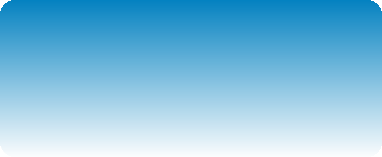 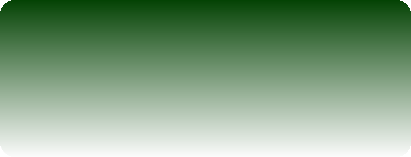 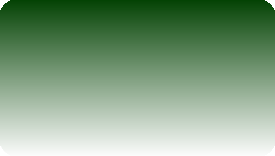 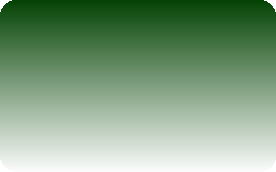 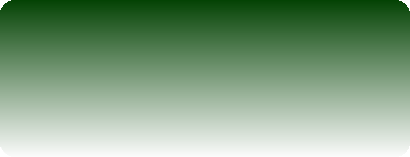 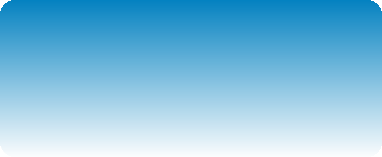 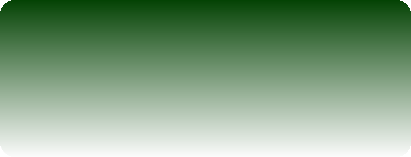 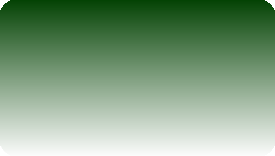 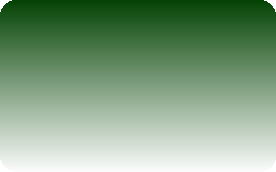 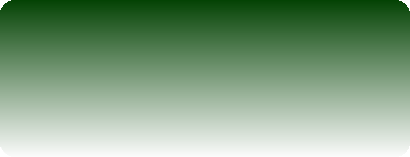 ClickCharts © NCH Software Solo uso de demostraciónPor favor, compre ClickCharts para eliminar.